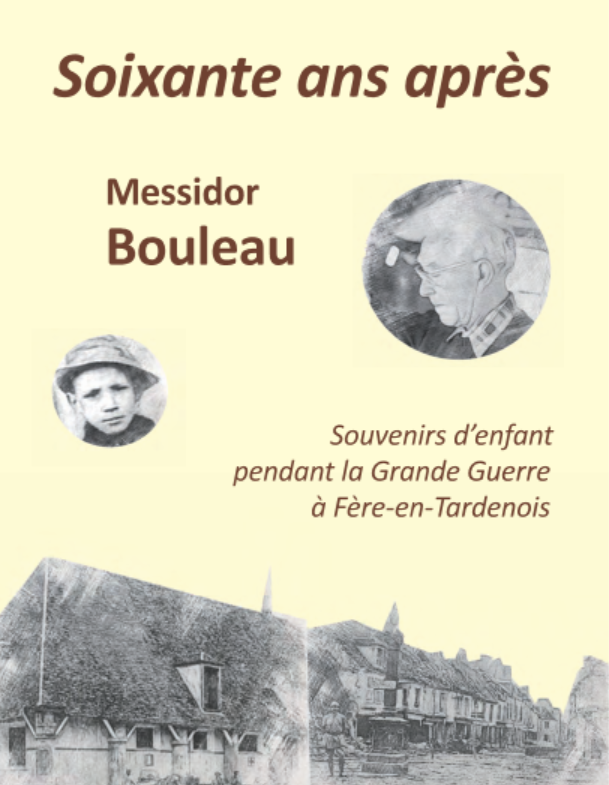 NOM : Prénom : Adresse : Code Postal : 	              Ville : Courriel : Tarif - 20 euros x …   … =               A retirer dans nos locaux les lundis entre 16h30 et 18h00 ou sur rdvAutrement compte  5 euros de frais d’envoi Frais postaux  5 euros/ ouvrage : 5 euros  X…..  =  …… euros TOTAL : ……….eurosRèglement en espèce  :  /____/ Règlement par chèque bancaire : /___/ (*)  (*) Libellé le chèque à l'ordre de Association Rétro-Vision en Tardenois Date : Signature : 